The Image in the Mishkan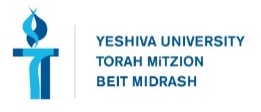 Rabbi Jonathan Ziring: jziring@torontotorah.comAt the center of every pagan temple stood a statue of the god, a Tzelem.  The Mishkan seems to go out of its way to put something different there.  There is no image, after all. שמות כ׳:ד׳(ד) לֹֽ֣א תַֽעֲשֶׂ֨ה־לְךָ֥֣ פֶ֣֙סֶל֙ ׀ וְכָל־תְּמוּנָ֡֔ה אֲשֶׁ֤֣ר בַּשָּׁמַ֣֙יִם֙ ׀ מִמַּ֡֔עַל וַֽאֲשֶׁ֥ר֩ בָּאָ֖֨רֶץ מִתַָּ֑֜חַת וַאֲשֶׁ֥֣ר בַּמַּ֖֣יִם ׀ מִתַּ֥֣חַת לָאָֽ֗רֶץדברים ד׳:ט׳-ט״ז(ט) רַ֡ק הִשָּׁ֣מֶר לְךָ֩ וּשְׁמֹ֨ר נַפְשְׁךָ֜ מְאֹ֗ד פֶּן־תִּשְׁכַּ֨ח אֶת־הַדְּבָרִ֜ים אֲשֶׁר־רָא֣וּ עֵינֶ֗יךָ וּפֶן־יָס֙וּרוּ֙ מִלְּבָ֣בְךָ֔ כֹּ֖ל יְמֵ֣י חַיֶּ֑יךָ וְהוֹדַעְתָּ֥ם לְבָנֶ֖יךָ וְלִבְנֵ֥י בָנֶֽיךָ׃ (י) י֗וֹם אֲשֶׁ֨ר עָמַ֜דְתָּ לִפְנֵ֨י ה' אֱלֹקֶיךָ֮ בְּחֹרֵב֒ בֶּאֱמֹ֨ר ה' אֵלַ֗י הַקְהֶל־לִי֙ אֶת־הָעָ֔ם וְאַשְׁמִעֵ֖ם אֶת־דְּבָרָ֑י אֲשֶׁ֨ר יִלְמְד֜וּן לְיִרְאָ֣ה אֹתִ֗י כָּל־הַיָּמִים֙ אֲשֶׁ֨ר הֵ֤ם חַיִּים֙ עַל־הָ֣אֲדָמָ֔ה וְאֶת־בְּנֵיהֶ֖ם יְלַמֵּדֽוּן׃ (יא) וַתִּקְרְב֥וּן וַתַּֽעַמְד֖וּן תַּ֣חַת הָהָ֑ר וְהָהָ֞ר בֹּעֵ֤ר בָּאֵשׁ֙ עַד־לֵ֣ב הַשָּׁמַ֔יִם חֹ֖שֶׁךְ עָנָ֥ן וַעֲרָפֶֽל׃ (יב) וַיְדַבֵּ֧ר ה' אֲלֵיכֶ֖ם מִתּ֣וֹךְ הָאֵ֑שׁ ק֤וֹל דְּבָרִים֙ אַתֶּ֣ם שֹׁמְעִ֔ים וּתְמוּנָ֛ה אֵינְכֶ֥ם רֹאִ֖ים זוּלָתִ֥י קֽוֹל׃ (יג) וַיַּגֵּ֨ד לָכֶ֜ם אֶת־בְּרִית֗וֹ אֲשֶׁ֨ר צִוָּ֤ה אֶתְכֶם֙ לַעֲשׂ֔וֹת עֲשֶׂ֖רֶת הַדְּבָרִ֑ים וַֽיִּכְתְּבֵ֔ם עַל־שְׁנֵ֖י לֻח֥וֹת אֲבָנִֽים׃ (יד) וְאֹתִ֞י צִוָּ֤ה ה' בָּעֵ֣ת הַהִ֔וא לְלַמֵּ֣ד אֶתְכֶ֔ם חֻקִּ֖ים וּמִשְׁפָּטִ֑ים לַעֲשֹׂתְכֶ֣ם אֹתָ֔ם בָּאָ֕רֶץ אֲשֶׁ֥ר אַתֶּ֛ם עֹבְרִ֥ים שָׁ֖מָּה לְרִשְׁתָּֽהּ׃ (טו) וְנִשְׁמַרְתֶּ֥ם מְאֹ֖ד לְנַפְשֹׁתֵיכֶ֑ם כִּ֣י לֹ֤א רְאִיתֶם֙ כָּל־תְּמוּנָ֔ה בְּי֗וֹם דִּבֶּ֨ר ה' אֲלֵיכֶ֛ם בְּחֹרֵ֖ב מִתּ֥וֹךְ הָאֵֽשׁ׃ (טז) פֶּ֨ן־תַּשְׁחִת֔וּן וַעֲשִׂיתֶ֥ם לָכֶ֛ם פֶּ֖סֶל תְּמוּנַ֣ת כָּל־סָ֑מֶל תַּבְנִ֥ית זָכָ֖ר א֥וֹ נְקֵבָֽה׃שמות כ״ה:ט״ז-כ״ב(טז) וְנָתַתָּ֖ אֶל־הָאָרֹ֑ן אֵ֚ת הָעֵדֻ֔ת אֲשֶׁ֥ר אֶתֵּ֖ן אֵלֶֽיךָ׃ (יז) וְעָשִׂ֥יתָ כַפֹּ֖רֶת זָהָ֣ב טָה֑וֹר אַמָּתַ֤יִם וָחֵ֙צִי֙ אָרְכָּ֔הּ וְאַמָּ֥ה וָחֵ֖צִי רָחְבָּֽהּ׃ (יח) וְעָשִׂ֛יתָ שְׁנַ֥יִם כְּרֻבִ֖ים זָהָ֑ב מִקְשָׁה֙ תַּעֲשֶׂ֣ה אֹתָ֔ם מִשְּׁנֵ֖י קְצ֥וֹת הַכַּפֹּֽרֶת׃ (יט) וַ֠עֲשֵׂה כְּר֨וּב אֶחָ֤ד מִקָּצָה֙ מִזֶּ֔ה וּכְרוּב־אֶחָ֥ד מִקָּצָ֖ה מִזֶּ֑ה מִן־הַכַּפֹּ֛רֶת תַּעֲשׂ֥וּ אֶת־הַכְּרֻבִ֖ים עַל־שְׁנֵ֥י קְצוֹתָֽיו׃ (כ) וְהָי֣וּ הַכְּרֻבִים֩ פֹּרְשֵׂ֨י כְנָפַ֜יִם לְמַ֗עְלָה סֹכְכִ֤ים בְּכַנְפֵיהֶם֙ עַל־הַכַּפֹּ֔רֶת וּפְנֵיהֶ֖ם אִ֣ישׁ אֶל־אָחִ֑יו אֶל־הַכַּפֹּ֔רֶת יִהְי֖וּ פְּנֵ֥י הַכְּרֻבִֽים׃ (כא) וְנָתַתָּ֧ אֶת־הַכַּפֹּ֛רֶת עַל־הָאָרֹ֖ן מִלְמָ֑עְלָה וְאֶל־הָ֣אָרֹ֔ן תִּתֵּן֙ אֶת־הָ֣עֵדֻ֔ת אֲשֶׁ֥ר אֶתֵּ֖ן אֵלֶֽיךָ׃ (כב) וְנוֹעַדְתִּ֣י לְךָ֮ שָׁם֒ וְדִבַּרְתִּ֨י אִתְּךָ֜ מֵעַ֣ל הַכַּפֹּ֗רֶת מִבֵּין֙ שְׁנֵ֣י הַכְּרֻבִ֔ים אֲשֶׁ֖ר עַל־אֲרֹ֣ן הָעֵדֻ֑ת אֵ֣ת כָּל־אֲשֶׁ֧ר אֲצַוֶּ֛ה אוֹתְךָ֖ אֶל־בְּנֵ֥י יִשְׂרָאֵֽל׃ (פ)אברבנאל פרשת תרומההשאלה הב' בענין הכרובים שצוה יתברך לעשות על הכפורת כי הנה יראה שהיה עובר בזה על לא תעשה לך פסל וכל תמונה אשר בשמים ממעל ואשר בארץ מתחת. ואיך צוה אותם לעשות מה שהוזהרו עליו: והיו הכרובים פורשי כנפים למעלה להורות שטובם ומציאותם והשפעת' יגיע אליהם מלמעלה רוצה לומר מסבתם ואליו תשוקת' ועכ"ז הם סוככים בכנפיהם על הכפרת להשפיע השמים וגם כן הנבואה והישרת התורה בשלמים. ואמר ופניהם איש אל אחיו להגיד שמלבד השכלת' למעלה בעלתם יתברך השכלתם למטה במה שישפעו בנביאים. הנה עוד תהיה השכלתם בשכלים האחרי' אשר בעולמם. הנה התבאר שענין הארון ומה שעליו מסכים לסדר מציאות עולם השכלים. ומזה תדע שלא היה מעשה הכרובים עובר בלא תעשה לך פסל וכל תמונה לפי ששם נאסר להם עשיית הפסל והתמונה לעבדם לשם אלהות או לשומם אמצעי בינם לבין אלהיהם וכמו שאמר לא תשתחוה להם ולא תעבדם. אבל הכרובים לא היו לתכלית הזה: However, on the other hand, there is much emphasis on forms in the Mishkan.  שמות כ״ה:ח׳-ט׳(ח) וְעָ֥שׂוּ לִ֖י מִקְדָּ֑שׁ וְשָׁכַנְתִּ֖י בְּתוֹכָֽם׃ (ט) כְּכֹ֗ל אֲשֶׁ֤ר אֲנִי֙ מַרְאֶ֣ה אוֹתְךָ֔ אֵ֚ת תַּבְנִ֣ית הַמִּשְׁכָּ֔ן וְאֵ֖ת תַּבְנִ֣ית כָּל־כֵּלָ֑יו וְכֵ֖ן תַּעֲשֽׂוּ׃ (ס)שמות כ״ה:מ׳(מ) וּרְאֵ֖ה וַעֲשֵׂ֑ה בְּתַ֨בְנִיתָ֔ם אֲשֶׁר־אַתָּ֥ה מָרְאֶ֖ה בָּהָֽר׃ (ס)רמב"ן פרשת תרומהוסוד המשכן הוא, שיהיה הכבוד אשר שכן על הר סיני שוכן עליו בנסתר. וכמו שנאמר שם (לעיל כד טז) וישכן כבוד ה' על הר סיני, וכתיב (דברים ה כא) הן הראנו ה' אלקינו את כבודו ואת גדלו, כן כתוב במשכן וכבוד ה' מלא את המשכן (להלן מ לד). והזכיר במשכן שני פעמים וכבוד ה' מלא את המשכן, כנגד "את כבודו ואת גדלו". והיה במשכן תמיד עם ישראל הכבוד שנראה להם בהר סיני. ובבא משה היה אליו הדבור אשר נדבר לו בהר סיני. וכמו שאמר במתן תורה (דברים ד לו) מן השמים השמיעך את קולו ליסרך ועל הארץ הראך את אשו הגדולה, כך במשכן כתיב (במדבר ז פט) וישמע את הקול מדבר אליו מעל הכפרת מבין שני הכרובים וידבר אליו. ונכפל "וידבר אליו" להגיד מה שאמרו בקבלה שהיה הקול בא מן השמים אל משה מעל הכפרת ומשם מדבר עמו, כי כל דבור עם משה היה מן השמים ביום ונשמע מבין שני הכרובים, כדרך ודבריו שמעת מתוך האש (דברים ד לו), ועל כן היו שניהם זהב. וכן אמר הכתוב (להלן כט מב מג) אשר אועד לכם שמה לדבר אליך שם ונקדש בכבודי, כי שם יהיה בית מועד לדבור ונקדש בכבודי:והמסתכל יפה בכתובים הנאמרים במתן תורה ומבין מה שכתבנו בהם (עי' להלן פסוק כא) יבין סוד המשכן ובית המקדש, ויוכל להתבונן בו ממה שאמר שלמה בחכמתו בתפלתו בבית המקדש ה' אלקי ישראל (מ"א ח כג), כמו שאמר בהר סיני ויראו את אלקי ישראל (לעיל כד י), והוסיף שם לפרש "ה'" לענין שרמזנו שם למעלה כי אלקי ישראל יושב הכרובים, כמו שאמר וכבוד אלקי ישראל עליהם מלמעלה היא החיה אשר ראיתי תחת אלקי ישראל בנהר כבר ואדע כי כרובים המה (יחזקאל י יט כ). ואמר דוד ולתבנית המרכבה הכרובים זהב לפורשים וסוככים על ארון ברית ה' (דהי"א כח יח), וכן יזכיר תמיד בבית המקדש לשם ה' (מ"א ה יט), לשמך (שם ח מד), ויאמר בכל פעם ופעם ואתה תשמע השמים (שם ח לו), במדת רחמים, וכתיב (שם ח מד מה) והתפללו אל ה' דרך העיר אשר בחרת בה והבית אשר בניתי לשמך ושמעת השמים, ובביאור אמר כי האמנם ישב אלקים את האדם על הארץ הנה שמים ושמי השמים לא יכלכלוך (דהי"ב ו יח). וכתיב על הארון להעלות משם את ארון האלקים אשר נקרא שם שם ה' צבאות יושב הכרובים עליו (ש"ב ו ב). ובדברי הימים (א יג ו) להעלות משם את ארון האלקים ה' יושב הכרובים אשר נקרא שם, כי השם יושב הכרובים:פסוקים מבנין המשכןשמות כ״ה:ב׳: (ב) דַּבֵּר֙ אֶל־בְּנֵ֣י יִשְׂרָאֵ֔ל וְיִקְחוּ־לִ֖י תְּרוּמָ֑ה מֵאֵ֤ת כָּל־אִישׁ֙ אֲשֶׁ֣ר יִדְּבֶ֣נּוּ לִבּ֔וֹ תִּקְח֖וּ אֶת־תְּרוּמָתִֽי׃שמות כ״ה:ה׳: (ה) וְעֹרֹ֨ת אֵילִ֧ם מְאָדָּמִ֛ים וְעֹרֹ֥ת תְּחָשִׁ֖ים וַעֲצֵ֥י שִׁטִּֽים׃שמות כ״ה:י׳: (י) וְעָשׂ֥וּ אֲר֖וֹן עֲצֵ֣י שִׁטִּ֑ים אַמָּתַ֨יִם וָחֵ֜צִי אָרְכּ֗וֹ וְאַמָּ֤ה וָחֵ֙צִי֙ רָחְבּ֔וֹ וְאַמָּ֥ה וָחֵ֖צִי קֹמָתֽוֹ׃שמות כ״ה:כ׳: (כ) וְהָי֣וּ הַכְּרֻבִים֩ פֹּרְשֵׂ֨י כְנָפַ֜יִם לְמַ֗עְלָה סֹכְכִ֤ים בְּכַנְפֵיהֶם֙ עַל־הַכַּפֹּ֔רֶת וּפְנֵיהֶ֖ם אִ֣ישׁ אֶל־אָחִ֑יו אֶל־הַכַּפֹּ֔רֶת יִהְי֖וּ פְּנֵ֥י הַכְּרֻבִֽים׃שמות כ״ה:כ״ו: (כו) וְעָשִׂ֣יתָ לּ֔וֹ אַרְבַּ֖ע טַבְּעֹ֣ת זָהָ֑ב וְנָתַתָּ֙ אֶת־הַטַּבָּעֹ֔ת עַ֚ל אַרְבַּ֣ע הַפֵּאֹ֔ת אֲשֶׁ֖ר לְאַרְבַּ֥ע רַגְלָֽיו׃שמות כ״ה:ל״א (לא) וְעָשִׂ֥יתָ מְנֹרַ֖ת זָהָ֣ב טָה֑וֹר מִקְשָׁ֞ה תֵּעָשֶׂ֤ה הַמְּנוֹרָה֙ יְרֵכָ֣הּ וְקָנָ֔הּ גְּבִיעֶ֛יהָ כַּפְתֹּרֶ֥יהָ וּפְרָחֶ֖יהָ מִמֶּ֥נָּה יִהְיֽוּ׃שמות כ״ו:ד׳: (ד) וְעָשִׂ֜יתָ לֻֽלְאֹ֣ת תְּכֵ֗לֶת עַ֣ל שְׂפַ֤ת הַיְרִיעָה֙ הָאֶחָ֔ת מִקָּצָ֖ה בַּחֹבָ֑רֶת וְכֵ֤ן תַּעֲשֶׂה֙ בִּשְׂפַ֣ת הַיְרִיעָ֔ה הַקִּ֣יצוֹנָ֔ה בַּמַּחְבֶּ֖רֶת הַשֵּׁנִֽית׃שמות כ״ו:כ״ד: (כד) וְיִֽהְי֣וּ תֹֽאֲמִים֮ מִלְּמַטָּה֒ וְיַחְדָּ֗ו יִהְי֤וּ תַמִּים֙ עַל־רֹאשׁ֔וֹ אֶל־הַטַּבַּ֖עַת הָאֶחָ֑ת כֵּ֚ן יִהְיֶ֣ה לִשְׁנֵיהֶ֔ם לִשְׁנֵ֥י הַמִּקְצֹעֹ֖ת יִהְיֽוּ׃שמות כ״ז:י״ד: (יד) וַחֲמֵ֨שׁ עֶשְׂרֵ֥ה אַמָּ֛ה קְלָעִ֖ים לַכָּתֵ֑ף עַמֻּדֵיהֶ֣ם שְׁלֹשָׁ֔ה וְאַדְנֵיהֶ֖ם שְׁלֹשָֽׁה׃שמות כ״ו:כ׳: (כ) וּלְצֶ֧לַע הַמִּשְׁכָּ֛ן הַשֵּׁנִ֖ית לִפְאַ֣ת צָפ֑וֹן עֶשְׂרִ֖ים קָֽרֶשׁ׃בראשית ב׳:כ״ב(כב) וַיִּבֶן֩ ה' אֱלֹקִ֧ים ׀ אֶֽת־הַצֵּלָ֛ע אֲשֶׁר־לָקַ֥ח מִן־הָֽאָדָ֖ם לְאִשָּׁ֑ה וַיְבִאֶ֖הָ אֶל־הָֽאָדָֽם׃בראשית א׳:כ״ו-כ״ז(כו) וַיֹּ֣אמֶר אֱלֹקִ֔ים נַֽעֲשֶׂ֥ה אָדָ֛ם בְּצַלְמֵ֖נוּ כִּדְמוּתֵ֑נוּ וְיִרְדּוּ֩ בִדְגַ֨ת הַיָּ֜ם וּבְע֣וֹף הַשָּׁמַ֗יִם וּבַבְּהֵמָה֙ וּבְכָל־הָאָ֔רֶץ וּבְכָל־הָרֶ֖מֶשׂ הָֽרֹמֵ֥שׂ עַל־הָאָֽרֶץ׃ (כז) וַיִּבְרָ֨א אֱלֹקִ֤ים ׀ אֶת־הָֽאָדָם֙ בְּצַלְמ֔וֹ בְּצֶ֥לֶם אֱלֹקִ֖ים בָּרָ֣א אֹת֑וֹ זָכָ֥ר וּנְקֵבָ֖ה בָּרָ֥א אֹתָֽם׃יחזקאל א׳:כ״ו-כ״ח(כו) וּמִמַּ֗עַל לָרָקִ֙יעַ֙ אֲשֶׁ֣ר עַל־רֹאשָׁ֔ם כְּמַרְאֵ֥ה אֶֽבֶן־סַפִּ֖יר דְּמ֣וּת כִּסֵּ֑א וְעַל֙ דְּמ֣וּת הַכִּסֵּ֔א דְּמ֞וּת כְּמַרְאֵ֥ה אָדָ֛ם עָלָ֖יו מִלְמָֽעְלָה׃ (כז) וָאֵ֣רֶא ׀ כְּעֵ֣ין חַשְׁמַ֗ל כְּמַרְאֵה־אֵ֤שׁ בֵּֽית־לָהּ֙ סָבִ֔יב מִמַּרְאֵ֥ה מָתְנָ֖יו וּלְמָ֑עְלָה וּמִמַּרְאֵ֤ה מָתְנָיו֙ וּלְמַ֔טָּה רָאִ֙יתִי֙ כְּמַרְאֵה־אֵ֔שׁ וְנֹ֥גַֽהּ ל֖וֹ סָבִֽיב׃ (כח) כְּמַרְאֵ֣ה הַקֶּ֡שֶׁת אֲשֶׁר֩ יִֽהְיֶ֨ה בֶעָנָ֜ן בְּי֣וֹם הַגֶּ֗שֶׁם כֵּ֣ן מַרְאֵ֤ה הַנֹּ֙גַהּ֙ סָבִ֔יב ה֕וּא מַרְאֵ֖ה דְּמ֣וּת כְּבוֹד־ה' וָֽאֶרְאֶה֙ וָאֶפֹּ֣ל עַל־פָּנַ֔י וָאֶשְׁמַ֖ע ק֥וֹל מְדַבֵּֽר׃ (ס)שמות כ״ה:ח׳(ח) וְעָ֥שׂוּ לִ֖י מִקְדָּ֑שׁ וְשָׁכַנְתִּ֖י בְּתוֹכָֽם׃שמות רבה (וילנא) פרשת תרומהב ד"א ועשו ארון עצי שטים, מה כתיב למעלה ויקחו לי תרומה מיד ועשו ארון עצי שטים, מה התורה קדמה לכל, כך במעשה המשכן הקדים את הארון לכל הכלים, מה האור קדם לכל מעשה בראשית דכתיב (בראשית א) ויאמר אלקים יהי אור ואף במשכן בתורה שנקראת אור דכתיב (משלי ו) כי נר מצוה ותורה אור, קדמו מעשיה לכל הכלים, ד"א ועשו ארון, מפני מה בכל הכלים האלה כתיב ועשית ובארון כתיב ועשו ארון, א"ר יהודה ב"ר שלום א"ל הקדוש ברוך הוא יבאו הכל ויעסקו בארון כדי שיזכו כולם לתורה, א"ר שמעון בן יוחאי ג' כתרים הם, כתר מלכות וכתר כהונה וכתר תורה, כתר מלכות זה השלחן דכתיב בו זר זהב סביב, כתר כהונה, זה המזבח דכתיב בו זר זהב סביב, וכתר תורה זה הארון דכתיב בו זר זהב, למה נכתבים זר ונקראים זר אלא לומר לך אם אדם זוכה נעשים לו זר ואם לאו זר, ומפני מה בכולן כתיב ועשית לו ובארון כתיב ועשו עליו ללמדך שכתר תורה מעולה יותר מכולן זכה אדם לתורה כאלו זכה לכולן.ספר הכוזרי מאמר ב הוא אומר כי הקרבן ההוא והלחם וריח הניחוח אשר הם מיוחסים אלי, אמנם הם לאשי, ר"ל האש הנפעלת לדברו ית', אשר מאכלה הקרבנות, ואחר כן יאכלו הכהנים שאר חלקה, והכונה בזה תקון הסדר כדי שיחול בו המלך חול גדולה לא חול מקום. ושים דמיון הענין האלקי הנפש המדברת, החלה בגוף טבעי בהמי, כאשר נשתוו טבעיו ונסדרו כחותיו העליונים והראשיים סדור נכון לענין יותר נעלה מענין הבהמות, היה ראוי שיחול מלך השכל אצלו להורות אותו ולישרו ולהתחבר אצלו כל עת אשר ישאר הסדר ההוא, מלכים א ח׳:כ״ז(כז) כִּ֚י הַֽאֻמְנָ֔ם יֵשֵׁ֥ב אֱלֹקִ֖ים עַל־הָאָ֑רֶץ הִ֠נֵּה הַשָּׁמַ֜יִם וּשְׁמֵ֤י הַשָּׁמַ֙יִם֙ לֹ֣א יְכַלְכְּל֔וּךָ אַ֕ף כִּֽי־הַבַּ֥יִת הַזֶּ֖ה אֲשֶׁ֥ר בָּנִֽיתִי׃ישעיהו ו׳(א) בִּשְׁנַת־מוֹת֙ הַמֶּ֣לֶךְ עֻזִּיָּ֔הוּ וָאֶרְאֶ֧ה אֶת־אדושם יֹשֵׁ֥ב עַל־כִּסֵּ֖א רָ֣ם וְנִשָּׂ֑א וְשׁוּלָ֖יו מְלֵאִ֥ים אֶת־הַהֵיכָֽל׃ (ב) שְׂרָפִ֨ים עֹמְדִ֤ים ׀ מִמַּ֙עַל֙ ל֔וֹ שֵׁ֧שׁ כְּנָפַ֛יִם שֵׁ֥שׁ כְּנָפַ֖יִם לְאֶחָ֑ד בִּשְׁתַּ֣יִם ׀ יְכַסֶּ֣ה פָנָ֗יו וּבִשְׁתַּ֛יִם יְכַסֶּ֥ה רַגְלָ֖יו וּבִשְׁתַּ֥יִם יְעוֹפֵֽף׃ (ג) וְקָרָ֨א זֶ֤ה אֶל־זֶה֙ וְאָמַ֔ר קָד֧וֹשׁ ׀ קָד֛וֹשׁ קָד֖וֹשׁ ה' צְבָא֑וֹת מְלֹ֥א כָל־הָאָ֖רֶץ כְּבוֹדֽוֹ׃ (ד) וַיָּנֻ֙עוּ֙ אַמּ֣וֹת הַסִּפִּ֔ים מִקּ֖וֹל הַקּוֹרֵ֑א וְהַבַּ֖יִת יִמָּלֵ֥א עָשָֽׁן׃ (ה) וָאֹמַ֞ר אֽוֹי־לִ֣י כִֽי־נִדְמֵ֗יתִי כִּ֣י אִ֤ישׁ טְמֵֽא־שְׂפָתַ֙יִם֙ אָנֹ֔כִי וּבְתוֹךְ֙ עַם־טְמֵ֣א שְׂפָתַ֔יִם אָנֹכִ֖י יוֹשֵׁ֑ב כִּ֗י אֶת־הַמֶּ֛לֶךְ ה' צְבָא֖וֹת רָא֥וּ עֵינָֽי׃ (ו) וַיָּ֣עָף אֵלַ֗י אֶחָד֙ מִן־הַשְּׂרָפִ֔ים וּבְיָד֖וֹ רִצְפָּ֑ה בְּמֶ֨לְקַחַ֔יִם לָקַ֖ח מֵעַ֥ל הַמִּזְבֵּֽחַ׃ (ז) וַיַּגַּ֣ע עַל־פִּ֔י וַיֹּ֕אמֶר הִנֵּ֛ה נָגַ֥ע זֶ֖ה עַל־שְׂפָתֶ֑יךָ וְסָ֣ר עֲוֺנֶ֔ךָ וְחַטָּאתְךָ֖ תְּכֻפָּֽר׃ (ח) וָאֶשְׁמַ֞ע אֶת־ק֤וֹל אדושם אֹמֵ֔ר אֶת־מִ֥י אֶשְׁלַ֖ח וּמִ֣י יֵֽלֶךְ־לָ֑נוּ וָאֹמַ֖ר הִנְנִ֥י שְׁלָחֵֽנִי׃ (ט) וַיֹּ֕אמֶר לֵ֥ךְ וְאָמַרְתָּ֖ לָעָ֣ם הַזֶּ֑ה שִׁמְע֤וּ שָׁמ֙וֹעַ֙ וְאַל־תָּבִ֔ינוּ וּרְא֥וּ רָא֖וֹ וְאַל־תֵּדָֽעוּ׃ (י) הַשְׁמֵן֙ לֵב־הָעָ֣ם הַזֶּ֔ה וְאָזְנָ֥יו הַכְבֵּ֖ד וְעֵינָ֣יו הָשַׁ֑ע פֶּן־יִרְאֶ֨ה בְעֵינָ֜יו וּבְאָזְנָ֣יו יִשְׁמָ֗ע וּלְבָב֥וֹ יָבִ֛ין וָשָׁ֖ב וְרָ֥פָא לֽוֹ׃ (יא) וָאֹמַ֕ר עַד־מָתַ֖י אדושם וַיֹּ֡אמֶר עַ֣ד אֲשֶׁר֩ אִם־שָׁא֨וּ עָרִ֜ים מֵאֵ֣ין יוֹשֵׁ֗ב וּבָתִּים֙ מֵאֵ֣ין אָדָ֔ם וְהָאֲדָמָ֖ה תִּשָּׁאֶ֥ה שְׁמָמָֽה׃ (יב) וְרִחַ֥ק ה' אֶת־הָאָדָ֑ם וְרַבָּ֥ה הָעֲזוּבָ֖ה בְּקֶ֥רֶב הָאָֽרֶץ׃ (יג) וְע֥וֹד בָּהּ֙ עֲשִׂ֣רִיָּ֔ה וְשָׁ֖בָה וְהָיְתָ֣ה לְבָעֵ֑ר כָּאֵלָ֣ה וְכָאַלּ֗וֹן אֲשֶׁ֤ר בְּשַׁלֶּ֙כֶת֙ מַצֶּ֣בֶת בָּ֔ם זֶ֥רַע קֹ֖דֶשׁ מַצַּבְתָּֽהּ׃ (פ)